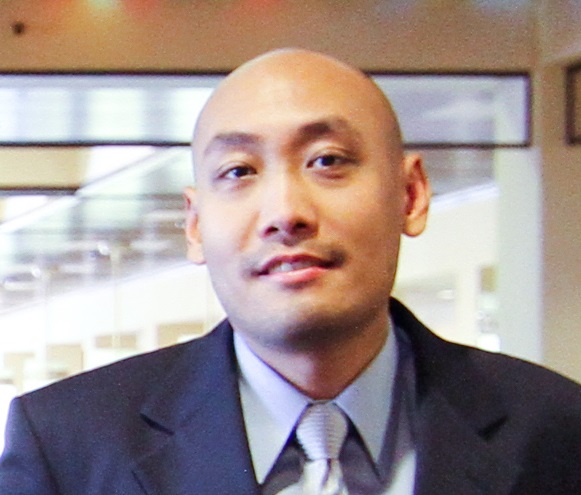 Jarone Lee, MDMedical Director, Multidisciplinary ICU (Blake 12)Massachusetts General HospitalAssociate Professor, Harvard Medical SchoolDr. Jarone Lee received his undergraduate education at the University of California Berkeley, graduating in 1999 with a B.S in Chemistry. He then attended Drexel University and received his Masters in Public Health with a focus in health management and policy.  Soon after, Dr. Lee attended the Mount Sinai School of Medicine, obtaining his M.D. in 2007.  He then completed his emergency medicine residency at St Luke’s Roosevelt of Columbia University, followed by a fellowship in Critical Care at Massachusetts General Hospital.  He joined the faculty of Harvard Medical School upon graduation of his fellowship.  He is currently the Medical Director of the a multidisciplinary Intensive Care Unit (Blake 12) that admits a wide range of critically-ill patients from medical and surgical to neurologic and transplant.  Additionally, he is the Quality Director of Surgical Critical Care at Massachusetts General Hospital.  He has been active in many national societies in both SCCM and currently is a member of the SCCM Billing and Coding Committee. Dr. Lee has over 100 research publications and book chapters, including two textbooks.  His research includes a focus on trauma resuscitation, sepsis, respiratory failure and improving the quality and outcomes of care through improvement of processes of care as related to the critically-ill.  Furthermore, he regularly trains and deploys as a medical officer for the U.S. Government in response to disaster relief and other major events.